Elektrosuka - ЭГ-14 _12,5x25x40mm.Šunts garums – 150 mm.Spailes diametrs – 5 mm.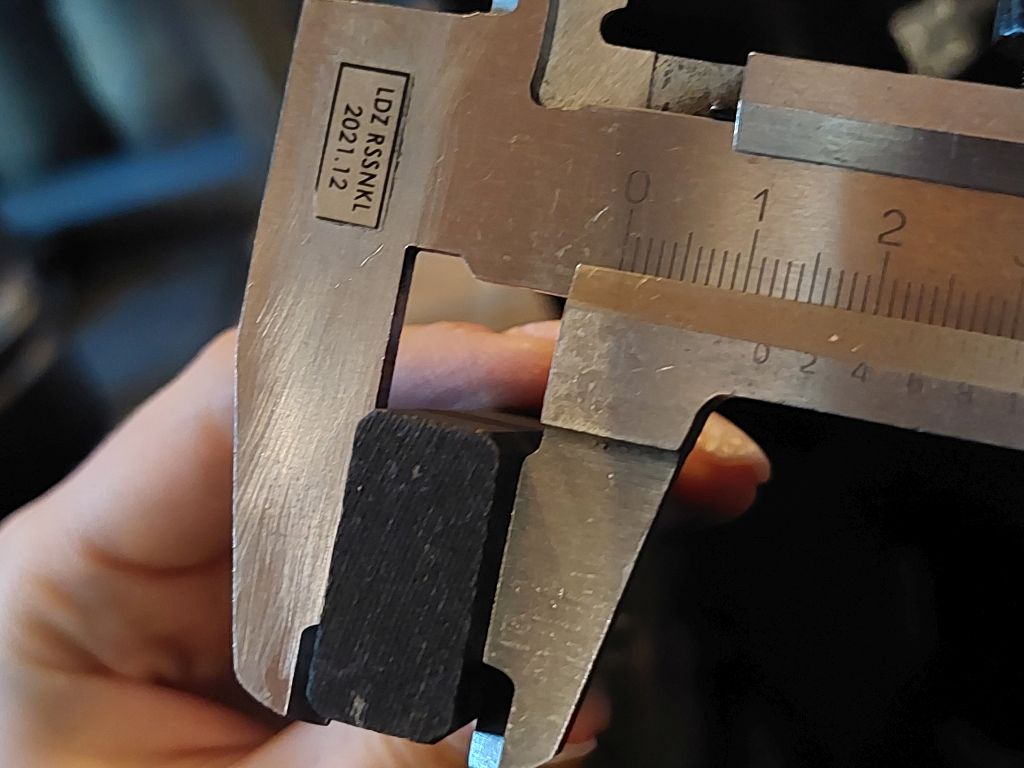 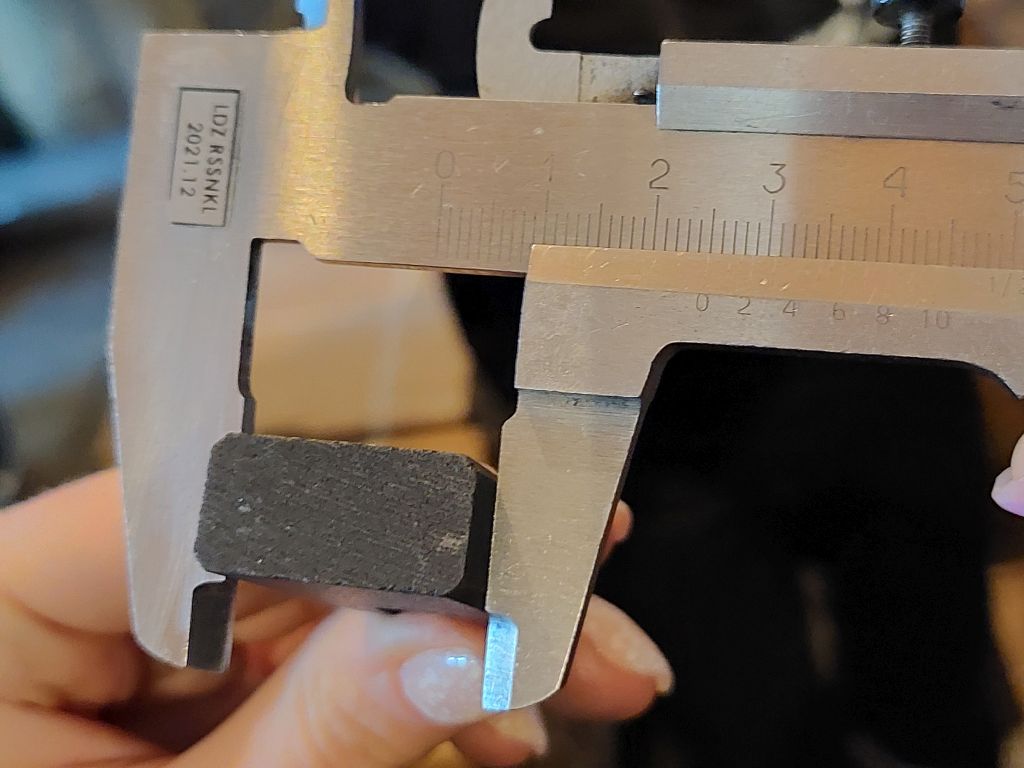 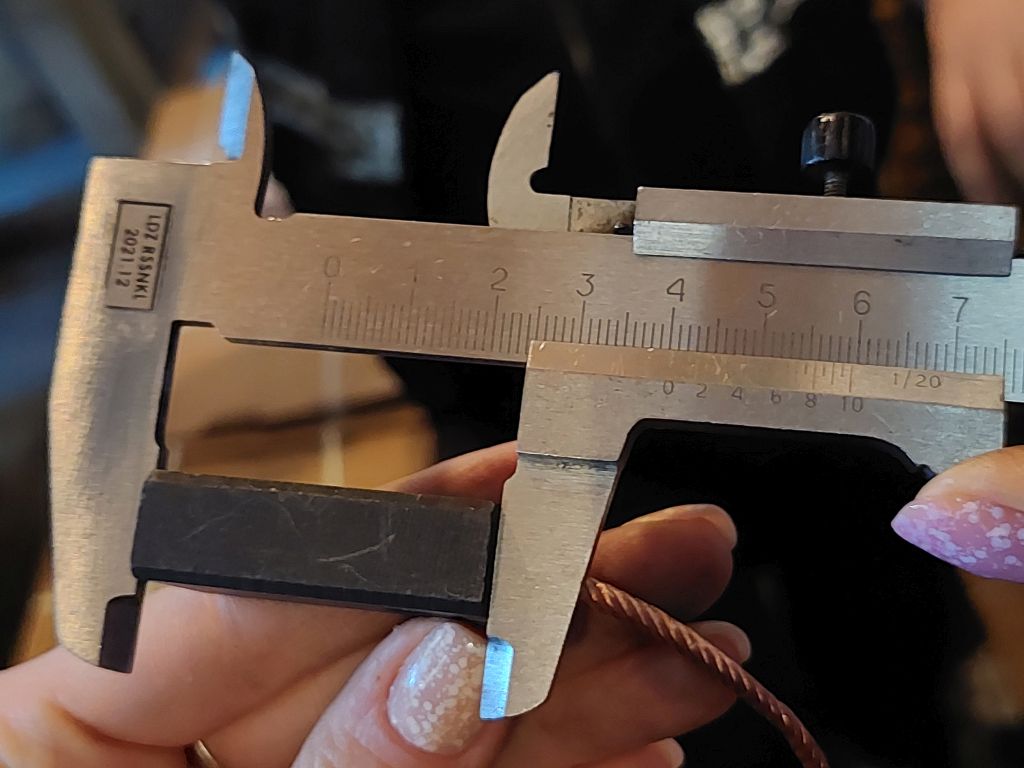 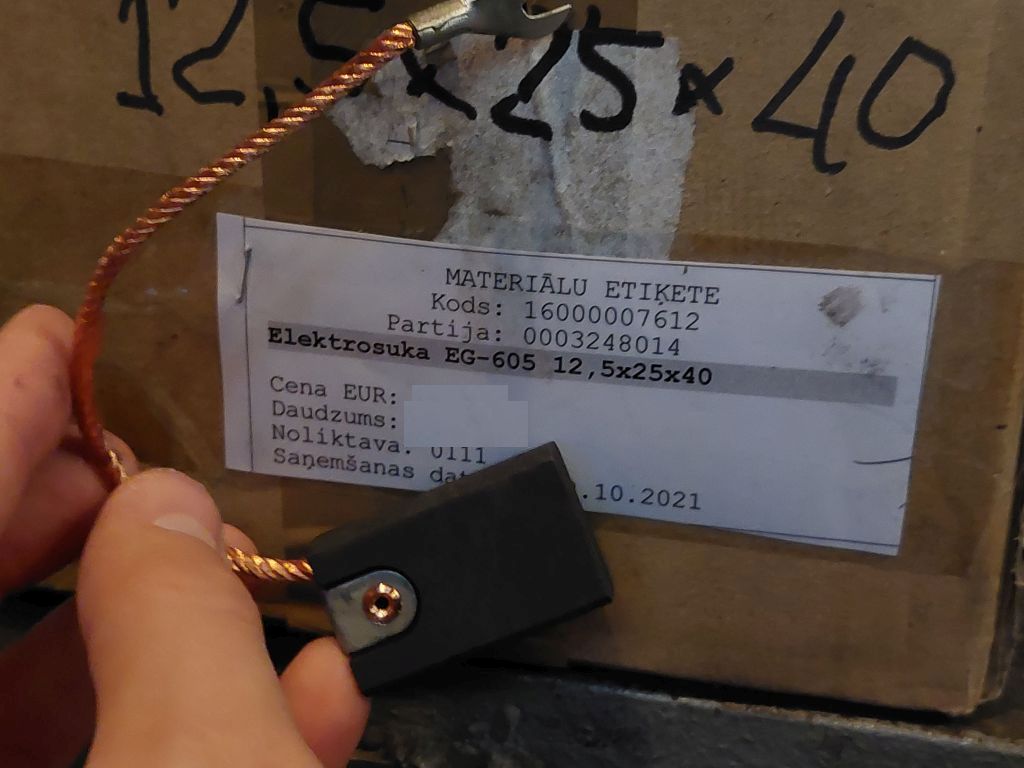 